2020-2021 EĞİTİM ÖĞRETİM YILI OKUL AKADEMİ ORTAOKULU TÜRKÇE DERSİ MEB YAYINLARI 8.SINIF 2.DÖNEM METİNLERİ VE KONU DAĞILIMI5.  TEMA ZAMAN VE MEKAN (15 Şubat-12 Mart)Metin Adı		: EŞREF SAATİMetin Türü		: Sohbetİşlenecek Tarih	: 15-19 ŞubatKonular		: Sözcükte AnlamDeyimler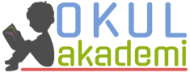 KonuÖznel YargılarNesnel YargılarCümlenin ÖgeleriAna FikirYardımcı FikirlerAnlatım BiçimleriMetin OluşturmaMetin Adı		: TÜRKİYEMetin Türü		: Şiirİşlenecek Tarih	: 22-26 ŞubatKonular		: Sözcükte AnlamKonuAna DuyguSöz SanatlarıDüşünceyi Geliştirme Yolları	Tablo OkumaGörsel Okuma Fiilde Çatı (Etken ve Edilgen)Metin Adı		: PERİ BACALARIMetin Türü		: Şiirİşlenecek Tarih	: 01-05 Mart Konular		: Gezi YazısıSözcükte AnlamÖznel YargılarNesnel YargılarMetin OluşturmaBaşlıkKonuCümlenin ÖgeleriFiilde Çatı (Geçişli ve Geçişsiz)Metin Adı		: ROBİNSON CRUSOE ( Dinleme Metni )Metin Türü		: Hikayeİşlenecek Tarih	: 08-12 Mart Konular		: Sözcükte anlamÖzetDüşünceyi Geliştirme YollarıFiilde Çatı6.  TEMAMİLLİ KÜLTÜRÜMÜZ (15 Mart-09 Nisan)Metin Adı		: GÖÇ DESTANIMetin Türü		: Destanİşlenecek Tarih	: 15-19 MartKonular		: Sözcükte AnlamKonuAna FikirFıkraAnlatım BiçimleriOlay Örgüsü	Gerçek Ve Kurgusal UnsurlarFarklı Yazı Karakterinin Kullanım AmacıMetim OluşturmaFiilde ÇatıMetin Adı		: VATAN SEVGİSİNİ İÇTEN DUYANLARMetin Türü		: Şiirİşlenecek Tarih	: 22-26 MartKonular		: Sözcükte AnlamŞiir Türünün ÖzellikleriNeden-Sonuç CümlesiGeçiş Ve Bağlantı İfadeleri	Ana DuyguKonuRöportajBilgilendirici Metinlerin ÖzellikleriGörsel OkumaCümle TürleriMetin Adı		: BİR FİNCAN KAHVEMetin Türü		: Denemeİşlenecek Tarih	: 29 Mart- 02 Nisan Konular		: Sözcükte AnlamKoşul-Sonuç CümleleriCümle Türleri	Düşünceyi Geliştirme YollarıCümle TamamlamaSıralama OluşturmaMetin Adı		: KIZ KULESİ ( Dinleme Metni )Metin Türü		: Efsaneİşlenecek Tarih	: 05-09 Nisan Konular		: Sözcükte AnlamCümle TürleriEfsaneNeden-Sonuç CümleleriAmaç-Sonuç CümleleriCümle Türleri	Koşul-Sonuç CümleleriAna FikirÖznel YargılarTürkçe Sözcüklere Yabancı KarşılıklarMetin OluşturmaBilgilendirici Metinlerin Özellikleri7.TEMADOĞA VE EVREN(11 Nisan-21 Mayıs)Metin Adı		: YILKI ATIMetin Türü		: Romanİşlenecek Tarih	: 19-23 Nisan Konular		: Sözcükte AnlamDüşünceyi Geliştirme YollarıOlay ÖrgüsüMetin KarşılaştırmaAnlatıcı TürleriAnlatım BiçimleriSöz SanatlarıDilekçeCümle TürleriMetin Adı		: RÜZGARMetin Türü		: Şiirİşlenecek Tarih	: 26-30 Nisan Konular		: Sözcükte AnlamKonuAna DuyguGörsel OkumaSöz Sanatları	Yardımcı DüşüncelerCümle TürleriMetin Adı		: GÜNDÜZÜNÜ KAYBEDEN KUŞMetin Türü		: Hikayeİşlenecek Tarih	: 02-07 Mayıs Konular		: Sözcükte AnlamDüşünceyi Geliştirme YollarıAna FikirGrafik YorumlamaSöz SanatlarıMetin KarşılaştırmaAnlatıcı TürleriAnlatım BozukluklarıMetin Adı		: HAVA KİRLİLİĞİ (İzleme Metni)Metin Türü		: Videoİşlenecek Tarih	: 02-07 Mayıs Konular		: Sözcükte AnlamAna FikirKonuÖznel YargılarNesnel Yargılar	Haber MetniGörsel OkumaCümlede DuyguNeden-Sonuç Cümleleri8.TEMAVATANDAŞLIK(24 Mayıs-18 Haziran)Metin Adı		: HARİTADA BİR NOKTAMetin Türü		: Hikayeİşlenecek Tarih	: 24-28 MayısKonular		: Sözcükte AnlamKonu, Ana Fikir, Yardımcı Fikirler	Anlatıcı TürleriAnlatım BiçimleriAnlatım BozukluklarıGörsel YorumlamaMetin OluşturmaMetin Adı		: YAŞAMAYA DAİRMetin Türü		: Şiirİşlenecek Tarih	:  31 Mayıs-4 HaziranKonular		: Sözcükte AnlamBaşlıkDüşünceyi Geliştirme YollarıBilgilendirici Metinlerin ÖzellikleriTema, Ana DuyguSöz SanatlarıAnlatım BozukluklarıMetin Adı		: KALBİM RUMELİ’DE KALDIMetin Türü		: Hikayeİşlenecek Tarih	:  07-11 HaziranKonular		: Sözcükte AnlamTiyatroGrafik YorumlamaDüşünceyi Geliştirme Yolları	Cümlede Anlam ve DuygularBilgilendirici Metinlerin ÖzellikleriMetin Adı		: ZEYTİNYAĞI ÜRETİMİ (İzleme Metni)Metin Türü		: Videoİşlenecek Tarih	:  14-18 HaziranKonular		: Amaç-Sonuç Cümleleri Neden –Sonuç CümleleriMetin Karşılaştırma	Tablo Yorumlamaİşlem BasamaklarıAnlatım BozukluklarıÖznel YargılarNesnel Yargılar